Un enlace interesante a tener en cuenta es www.mumablue.com donde cada alumno puede crear su propio cuento, guardarlo en su equipo e imprimirlo incluso si lo desea.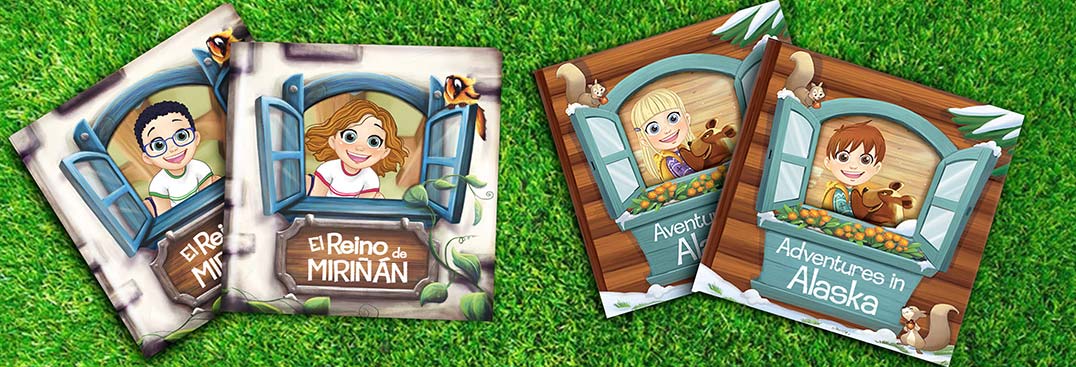 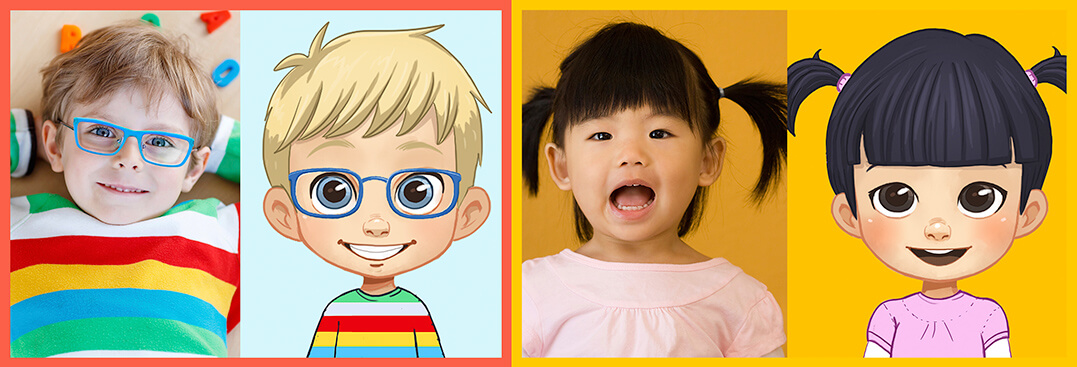 